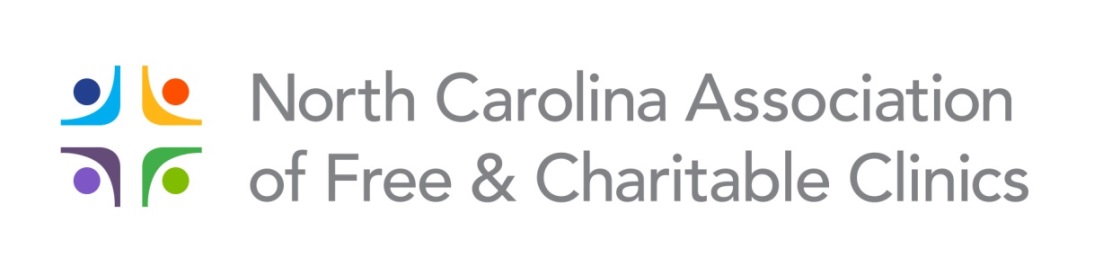 Accreditation Program – Hospital Affiliation Attestation StatementBased upon the NC Association of Free & Charitable Clinics Accreditation Matrix of Standards & Indicators, I __ (print full name of hospital representative) __, hereby attest that as an affiliate of __ (print name of hospital); __ (print name of member organization) has policies and procedures in place that meet compliance for the following standards/indicators.II. Financial and Charitable Fund Development – Indicators:The organization collects and pays to the State of North Carolina sales tax on products the organization sales, if applicable.The organization has applied for local property tax exemption, if applicable.As applicable, the organization has financial policies and procedures in place the include the followingProcessing of donations and receipts.Handling of cash.Managing purchases and expenses, including credit card purchases, establishing limits on purchases, and for securing necessary approvals for purchases above established limits.Acquisition and disposition of organizational equipment, including a process for accurately recording purchase value, depreciation, and disposal costs and value.For processing payroll and taxes.Financial reporting to management and the board.45-day operating reserve is in place.Budget development and approval.Internal financial statements, prepared at least quarterly are provided to the board of directors and identify and explain any material variation between actual and budgeted revenues and expenses.The organization has a policy and procedure in place for acceptance and distribution of charitable gifts and grants.The organization has a policy and procedure in place that ensures fair and open compensation for procurement of goods and services.The organization has adopted and abides by the Association Fundraising Professionals (AFP) Code of Ethical Standards (Adopted 1964: amended Oct. 2014).IV. Human Resources and Legal – Indicators:The organization has written policies and procedures for employees and volunteers that as applicable, include:Organization’s MissionWork At-Will StatusClassification of EmployeesExempt/Non-exempt Employees/Overtime PayNon-Discrimination/Equal Opportunity to staff & volunteers on the basis of race, color, religion, sex, natural origin, age or disability.ConfidentialityCodes of Ethics and ConductConflict of Interest Continued:Whistle Blower Non-RetaliationEmployees/Volunteers do not accept gratuities or favors from parties to a contract, vendors or prospective vendors.Grievance ProceduresSexual Harassment & Sexual Misconduct PreventionHours, of Work, Attendance and PunctualityLeaves – Holidays – VacationsEmployee BenefitsEmployee Performance ProceduresCompensation ManagementProfessional DevelopmentWorkplace ViolenceInclement WeatherBusiness Travel & Expense ReimbursementUse of property owned by the organizationComputer and Internet UseOrientationJob DescriptionsEmployee/Volunteer understanding and acknowledgement of policies and procedures       C.   The organization’s Board has agreed upon a policy for taking public stands on pertinent issues                      and ensures that the activities of the organization are strictly non-partisan.        D.  The organization has filed with the Employment Security Commission, if applicable.       E.  The organization withholds and files quarterly payroll tax forms and files 1099 forms for contract              employees.V. Risk Management – Indicators:       C.   The organization has policies and procedures in place for credentialing of all health care               professionals.       L.   The organization has an assigned Safety Coordinator that performs a site specific hazard analysis                 per OSHA requirements.      M.   The organization maintains a site specific OSHA Manual that includes policies/procedures that              as applicable address OSHA standards and guidelines for:General SafetyEmergency Action PlanBloodborne PathogensHazard CommunicationsTuberculosisErgonomicsEmployee TrainingRecord Keeping         S.   As applicable, the organization has insurance coverage in place for property, general liability,                   directors and officers and professional liability (malpractice).______________________________________________________                                                  Hospital Representative Signature                         ______________________Date                                                                                 